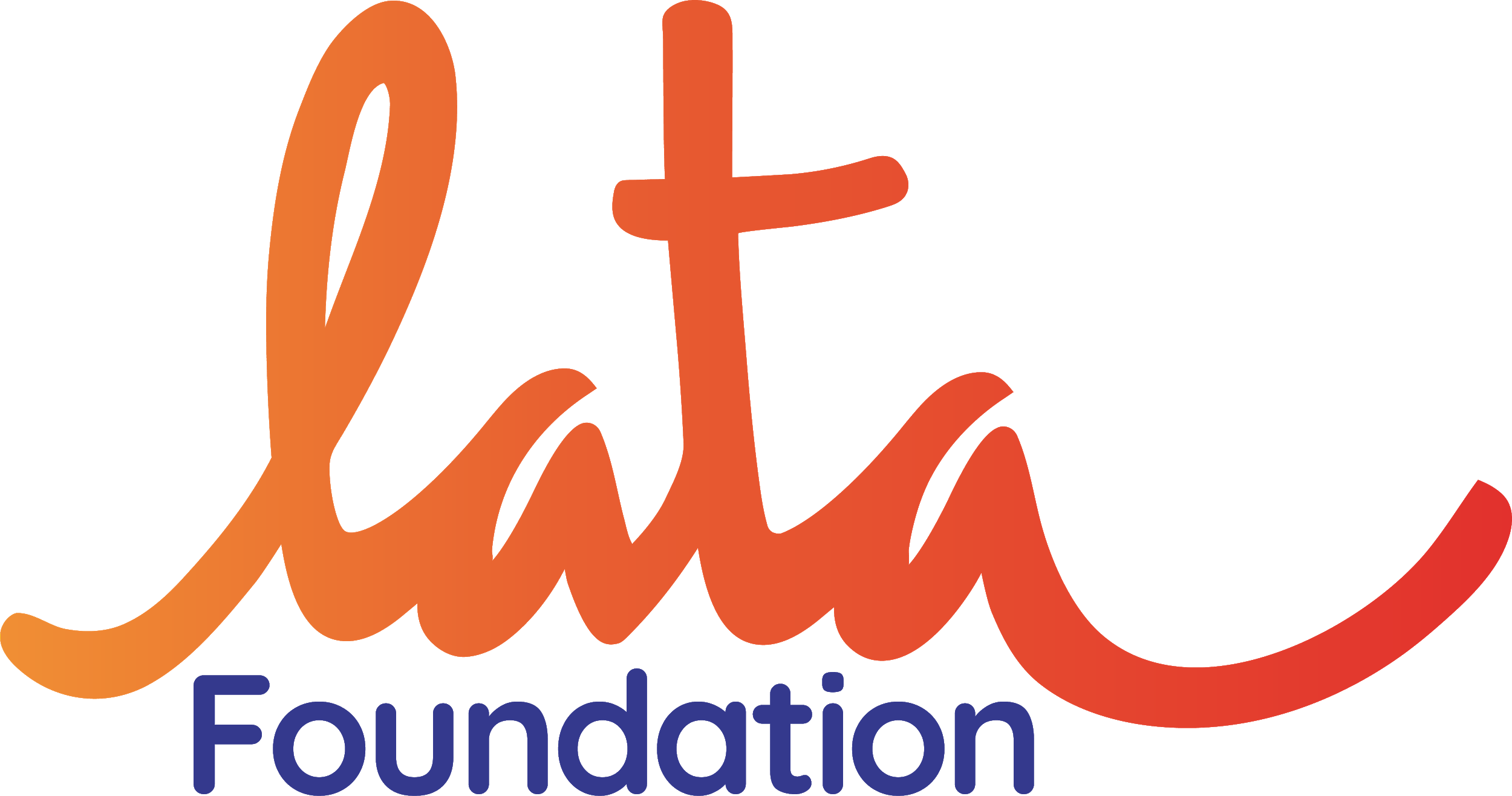 APPLICATION FOR FUNDINGPlease refer to our Guidance Notes for Applications to help complete this form.Please send to info@latafoundation.org together with the last 2 years’ accounts for the NGO.Name of NGO/registered Charity:Registered charity number:Website (if applicable): Key contact name:Key contact email address:Key contact phone number:Details of NGO/project proposer and summary of the NGO/Charity’s  work :Country & location of project:Proposed start date of project & timescale of project:Provide a detailed description of the part of project that the LATA Foundation would be funding  (maximum 200 words):The LATA Foundation will make a maximum donation of $5,000. Outline how much is required and how this would be spent on the project (Include a breakdown of the costs):Current funding sources for this project (if any):Can the project be sustained without continued financial support from the LATA Foundation? Outline how the project will benefit the local community and who will be the key beneficiaries (maximum 100 words):Outline details for implementation and management of the project (maximum 200 words):Outline details of potential risks associated with the project:Projects involving children:  what are your restrictions on visitors?  what are your child-protection policies; how are your staff assistants and volunteers vetted?Projects involving wildlife rescue, rehabilitation and release:    what are your wildlife-protection policies? what are your restrictions on visitors, particularly on interacting with the animals?Is there a relationship between the project and the tourism industry, eg location, support from local hotels/travel suppliers/restaurants (providing work placements/selling products to hotels) etc. If so please outline: (maximum 50 words):Is there an opportunity for tourists to visit the project? Where possible, the LATA Foundation’s website gives a suggested donation amount to inspire one-off donors. Provide an example of what a $25, $50 and $100 donation will provide: